Starosta Żywiecki stosownie do treści art. 12 oraz art. 13 ustawy z dnia 21 sierpnia 1997r. o gospodarce nieruchomościami (t.j. Dz.U.2020.1990 ze zm.)przedstawia wykaz nieruchomości Skarbu Państwa położonych na terenie powiatu żywieckiego, które przeznaczone są do oddania w najem, dzierżawę lub przeznaczone do nabyciaW przypadku chęci uzyskania szerszych informacji o nieruchomościach przedstawionych w niniejszym wykazie, proszę o kontakt telefoniczny z pracownikiem merytorycznym Starostwa Powiatowego w Żywcu pod numerem telefonu: 33/860-16-50, bądź z zastępcą dyrektora Wydziału Geodezji, Kartografii i Gospodarki Nieruchomościami pod numerem telefonu 33/860-16-53 lub z dyrektorem Wydziału Geodezji, Kartografii i Gospodarki Nieruchomościami pod numerem telefonu 33/560-16-33.Dla wszystkich zainteresowanych istnieje możliwość zapoznania się z ewidencja nieruchomości stanowiących własność Skarbu Państwa, która jest prowadzona w Wydziale Geodezji, Kartografii i Gospodarki Nieruchomościami Starostwa Powiatowego w Żywcu. NIERUCHOMOŚCI POŁOŻONE W ŁODYGOWICACHDziałka nr 5235/4Nieruchomość nr 5235/4 o powierzchni 0,0372ha ujawniona jest w Księdze Wieczystej nr BB1Z/00096424/5. Na terenie nieruchomości posadowiona jest wiata na słupach metalowych o wymiarach 10m x 8m, pokryta blacha trapezową, która może być wykorzystana jako miejsc postojowe dla samochodów. Zgodnie z miejscowym planem zagospodarowania przestrzennego nieruchomość ta znajduje się w obszarze urbanistycznym o symbolu: - 4KDZ-tereny dróg publicznych klas: droga zbiorcza (ok. 28% powierzchni)- 6P-Tereny obiektów produkcyjnych, składów i magazynów (ok. 72% powierzchni).Lokal nr 2 stanowiący odrębną własność w budynku przy ul. Piastowskiej 45 oraz udział w działce nr 5235/7 jak i w częściach wspólnych budynku.Lokal nr 2 usytuowany w budynku przy ulicy Piastowskiej 45 oraz działka nr 5235/7 ujawnione są w Księdze Wieczystej nr BB1Z/00096931/2. Działka nr 5235/7 jest utwardzona tłuczniem, ogrodzona płotem siatkowym bez bramy wjazdowej. Z działki tej bezpośrednio po zadaszonych schodach wchodzimy do lokalu nr 2 stanowiącego odrębną nieruchomość o pow. użytkowej 202,90m2 wraz z udziałem wynoszącym 4962/10000 w częściach wspólnych budynku oraz w działce nr 5235/7. Zgodnie z miejscowym planem zagospodarowania przestrzennego nieruchomość nr 5235/7 znajduje się w obszarze urbanistycznym o symbolu: - 6P - tereny obiektów produkcyjnych, składów i magazynów (100% powierzchni).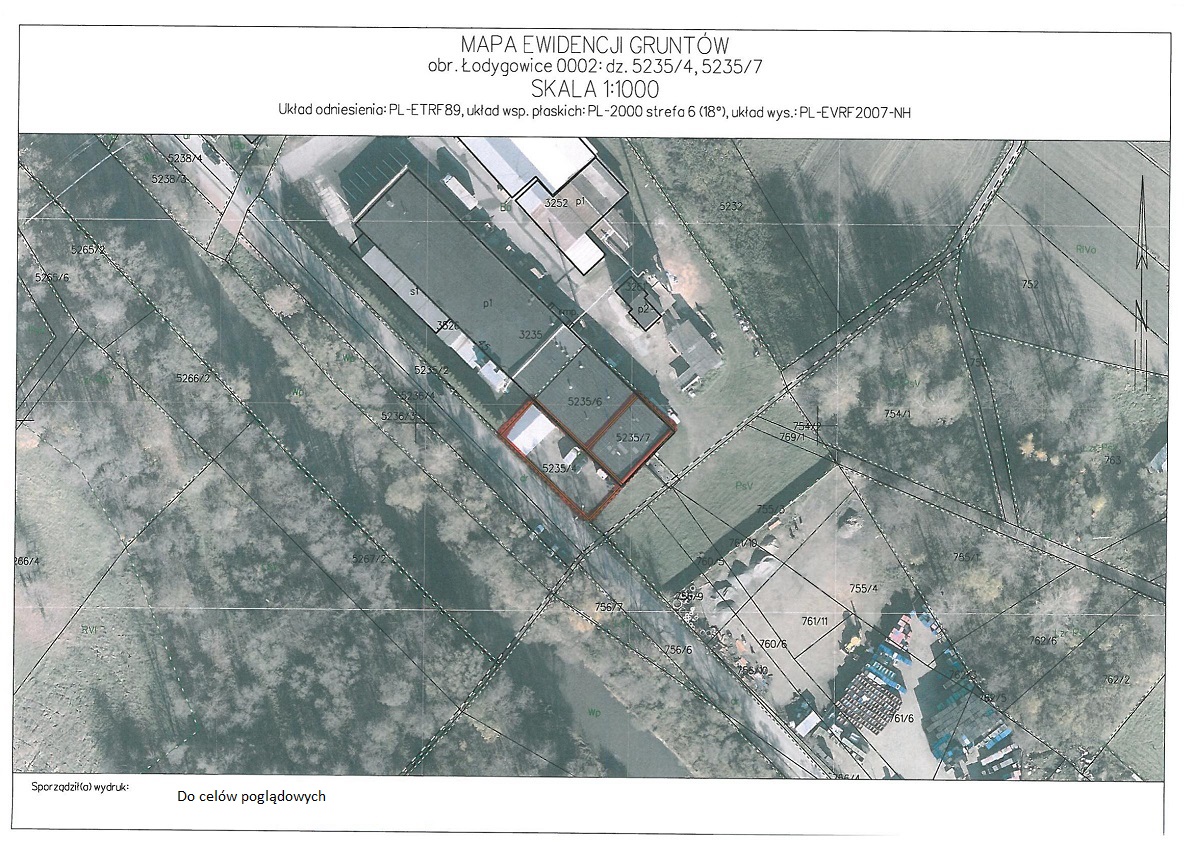 Działka nr 6411/2Nieruchomość nr 6411/2 o powierzchni 0,0900ha wraz z posadowionym na niej budynkiem mieszkalnym o powierzchni użytkowej 211,70m2 ujawniona jest w Księdze Wieczystej nr BB1Z/00135360/4. Przedmiotowa nieruchomość położona jest w spokojnej okolicy przy ulicy Kasztanowej. Działka uzbrojona jest w energie elektryczną, wodociąg gminny, kanalizację gminną. Na nieruchomości posadowiony jest budynek mieszkalny o konstrukcji tradycyjnej, trzykondygnacyjny z podziałem na przyziemie, parter i poddasze. Dach dwuspadowy pokryty blacha trapezową ocynkowaną. W chwili obecnej budynek jest nieużytkowany. Zgodnie z miejscowym planem zagospodarowania przestrzennego nieruchomość nr 6411/2 znajduje się w obszarze urbanistycznym o symbolu:- 40MU ok. 69% zabudowa mieszkaniowo-usługowa;- 21 KDD 27% droga dojazdowa;- 2KDZ 4% droga zbiorcza.Spokojna okolica, bliska odległość do szkól, przedszkoli, jak również bardzo dobra komunikacja - droga ekspresowa S-1 daje wiele możliwości by wykorzystać tę nieruchomość czy to na zamieszkanie czy też prowadzenie działalności gospodarczej.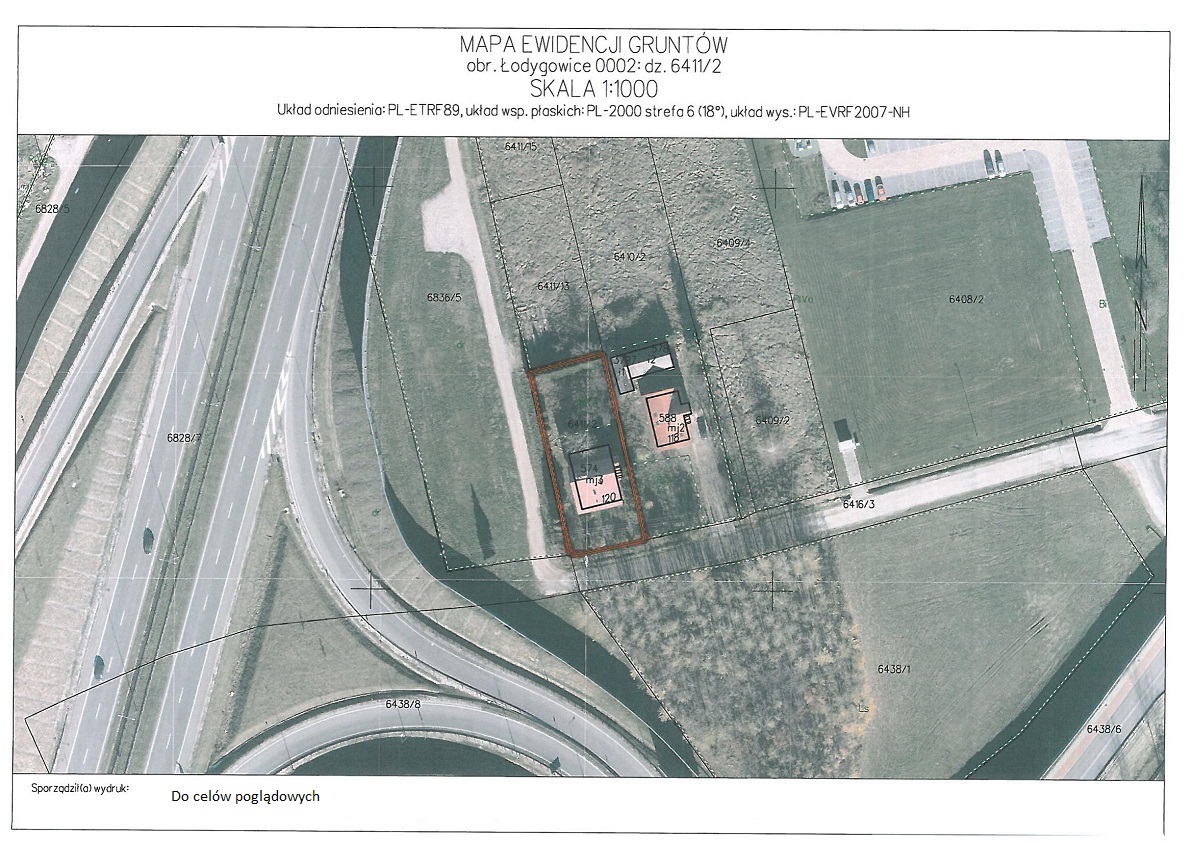 NIERUCHOMOŚĆ POŁOŻONA W ŻYWCU OBRĘB PIETRZYKOWICE AD. ŻYWIECDziałka nr 11000/48Nieruchomość o powierzchni 2,3585ha,ujawniona w Księdze Wieczystej nr BB1Z/00032911/0 położona jest w pobliżu Jeziora Żywieckiego. Teren działki zabudowany jest ruinami budynków i magazynów Tarnowskich Zakładów Eksploatacji Kruszywa. Zgodnie z miejscowym planem zagospodarowania przestrzennego nieruchomość nr 11000/48 znajduje się w obszarze urbanistycznym o symbolu:- U – tereny zabudowy usługowej.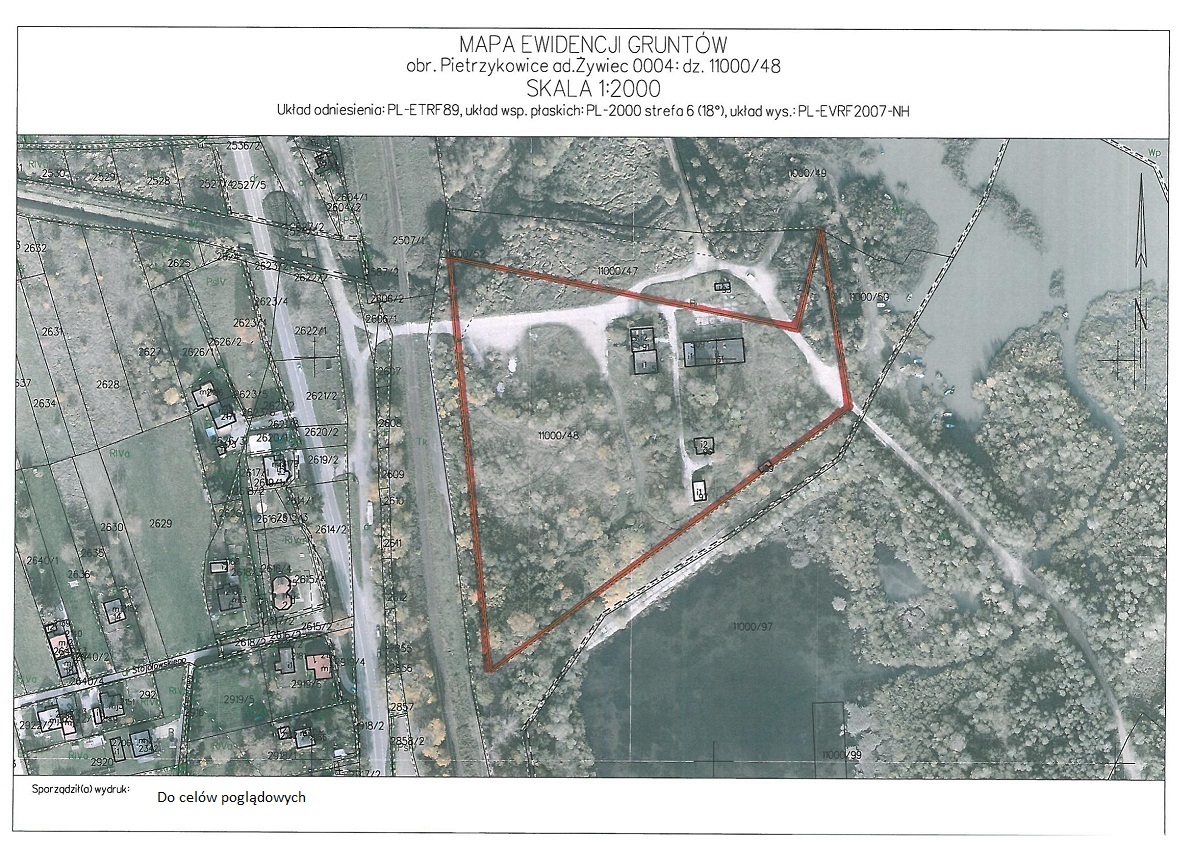 NIERUCHOMOŚCI POŁOŻONE W RYCERCE GÓRNEJDziałka nr 1548/29Nieruchomość o powierzchni 0,0174ha, ujawniona jest w Księdze Wieczystej nr BB1Z/00129935/1. Zgodnie z miejscowym planem zagospodarowania przestrzennego nieruchomość nr 1548/29 znajduje się w obszarze urbanistycznym o symbolu:- R1 – tereny rolnicze, grunty orne, łąki i pastwiska, uprawy sadownicze i ogrodnicze- Strefa SM – strefa zagrożenia występowania ruchów masowych – 1/5 części powierzchni działki.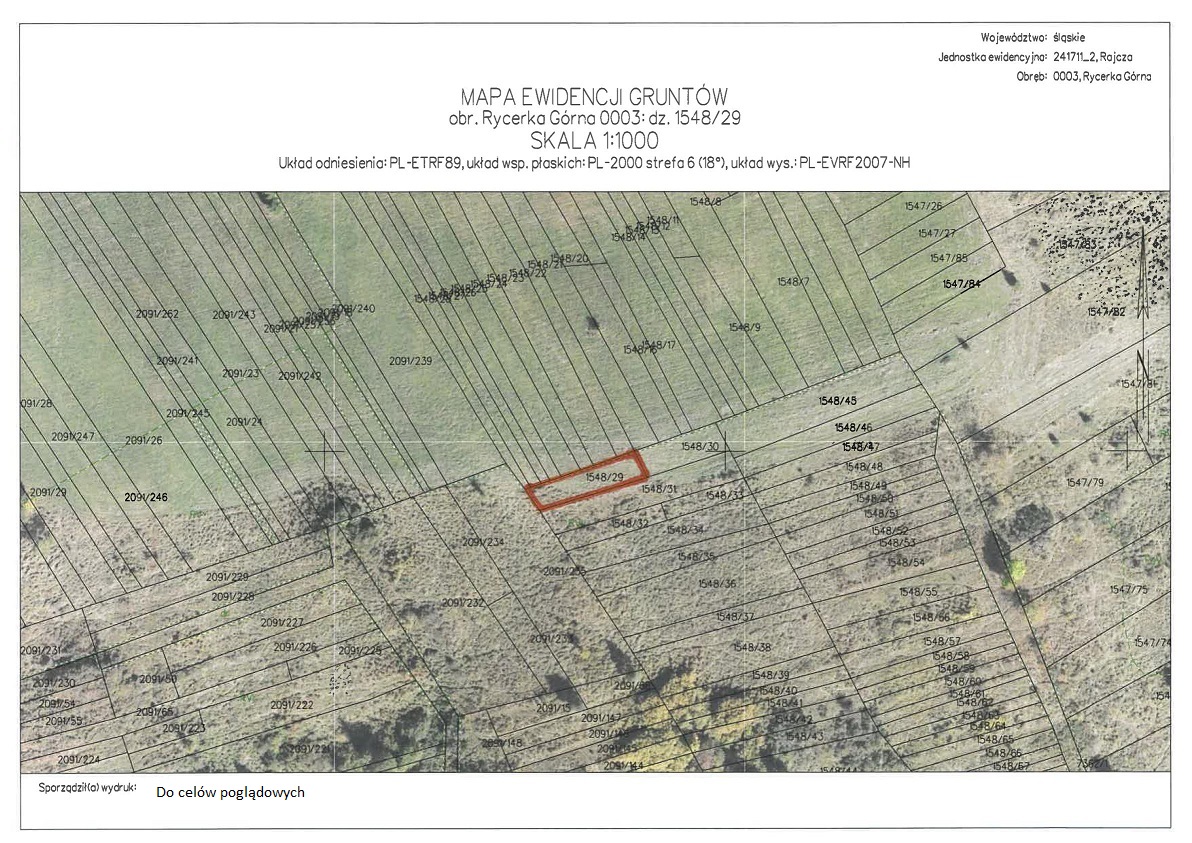 Działka nr 1548/91Nieruchomość o powierzchni 0,0353ha ujawniona jest w Księdze Wieczystej nr BB1Z/00129935/1. Zgodnie z miejscowym planem zagospodarowania przestrzennego nieruchomość nr 1548/91 znajduje się w obszarze urbanistycznym o symbolu:- R1 – tereny rolnicze, grunty orne, łąki i pastwiska, uprawy sadownicze i ogrodnicze- Strefa SM – strefa zagrożenia występowania ruchów masowych. – 1/2 części powierzchni działki.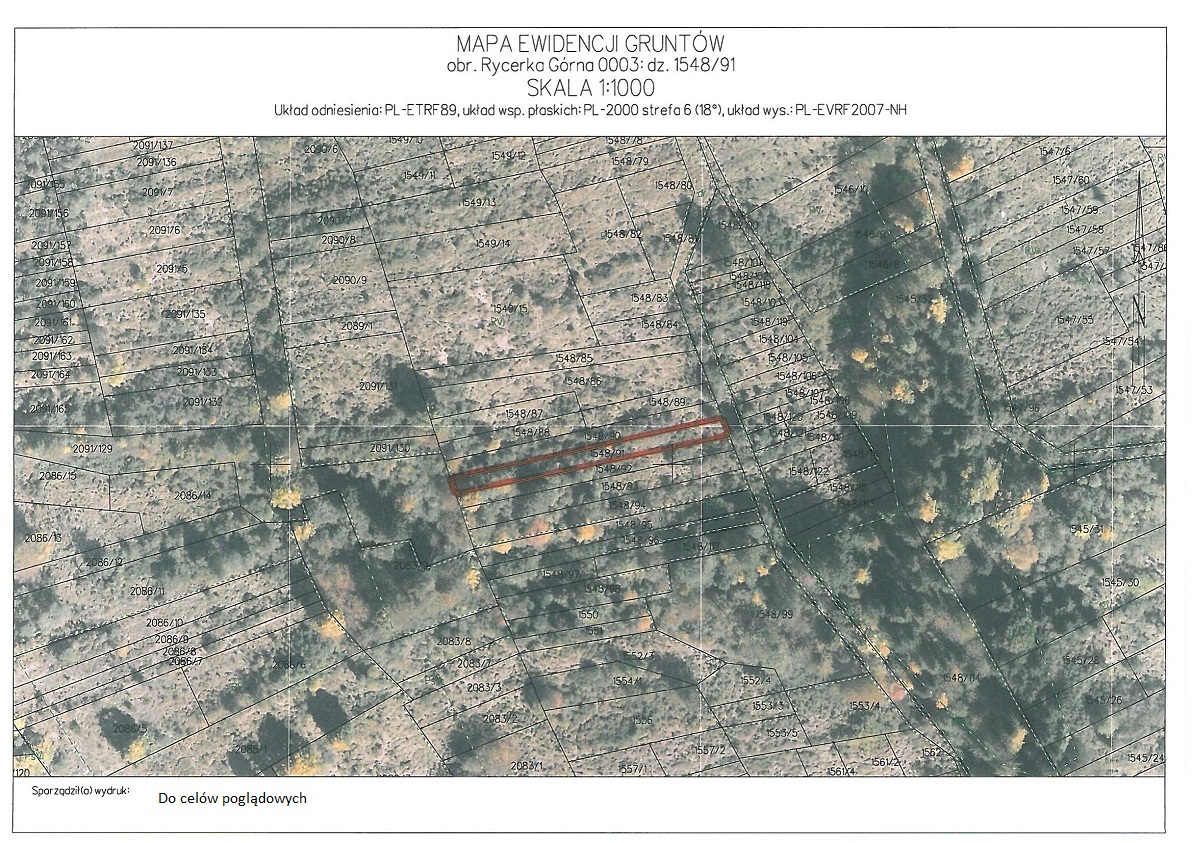 Działka nr 1615/1Nieruchomość o powierzchni 0,0384ha ujawniona jest w Księdze Wieczystej nr BB1Z/00129935/1. Zgodnie z miejscowym planem zagospodarowania przestrzennego nieruchomość nr 1615/1 znajduje się w obszarze urbanistycznym o symbolu:- MN1 w 1/3 części tereny zabudowy mieszkaniowej jednorodzinnej z towarzyszącymi obiektami nieuciążliwych usług komercyjnych;- R4 w 2/3 części tereny rolnicze grunty orne, łąki i pastwiska, zadrzewiania, zakrzewienia, drogi dojazdowe do pól.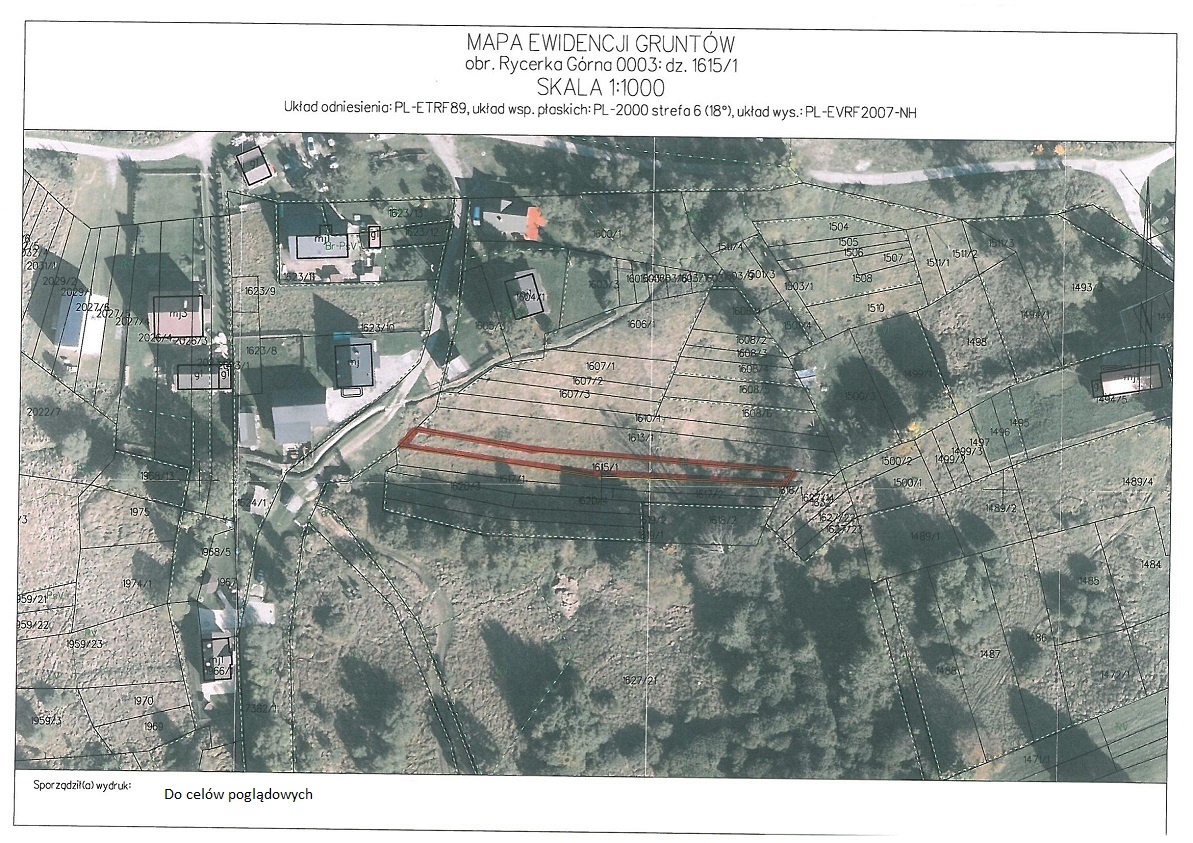 Działka nr 1637/1Nieruchomość o powierzchni 0,0505ha ujawniona jest w Księdze Wieczystej nr BB1Z/00129935/1. Zgodnie z miejscowym planem zagospodarowania przestrzennego nieruchomość nr 1637/1 znajduje się w obszarze urbanistycznym o symbolu:- R4 – tereny rolnicze, grunty orne, łąki i pastwiska, zadrzewienia, zakrzewienia, drogi dojazdowe do pól.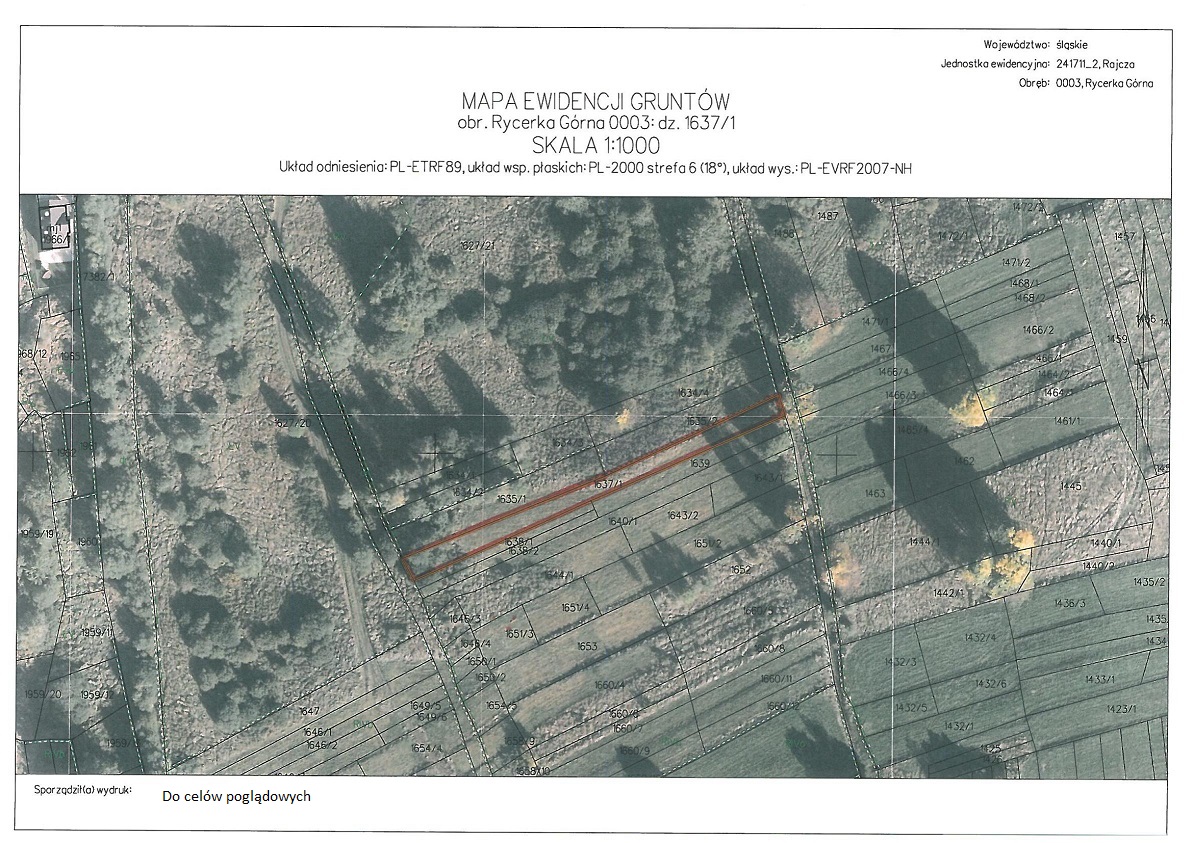 Działka nr 1699Nieruchomość o powierzchni 0,0543ha ujawniona jest w Księdze Wieczystej nr BB1Z/00129935/1. Zgodnie z miejscowym planem zagospodarowania przestrzennego nieruchomość nr 1699 znajduje się w obszarze urbanistycznym o symbolu:- R4 – tereny rolnicze, grunty orne, łąki i pastwiska, zadrzewienia, zakrzewienia, drogi dojazdowe do pól.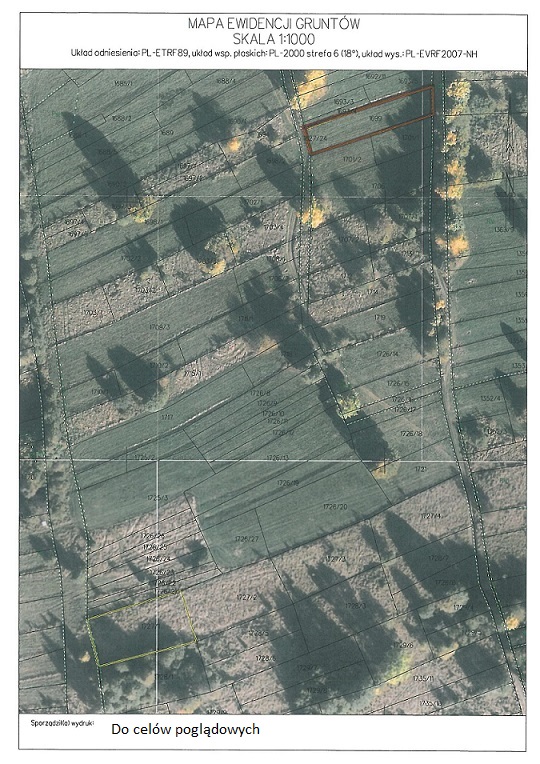 Działka nr 1727/1Nieruchomość o powierzchni 0,0785ha ujawniona jest w Księdze Wieczystej nr BB1Z/00129935/1. Zgodnie z miejscowym planem zagospodarowania przestrzennego nieruchomość nr 1727/1 znajduje się w obszarze urbanistycznym o symbolu:- R4 – tereny rolnicze, grunty orne, łąki i pastwiska, zadrzewienia, zakrzewienia, drogi dojazdowe do pól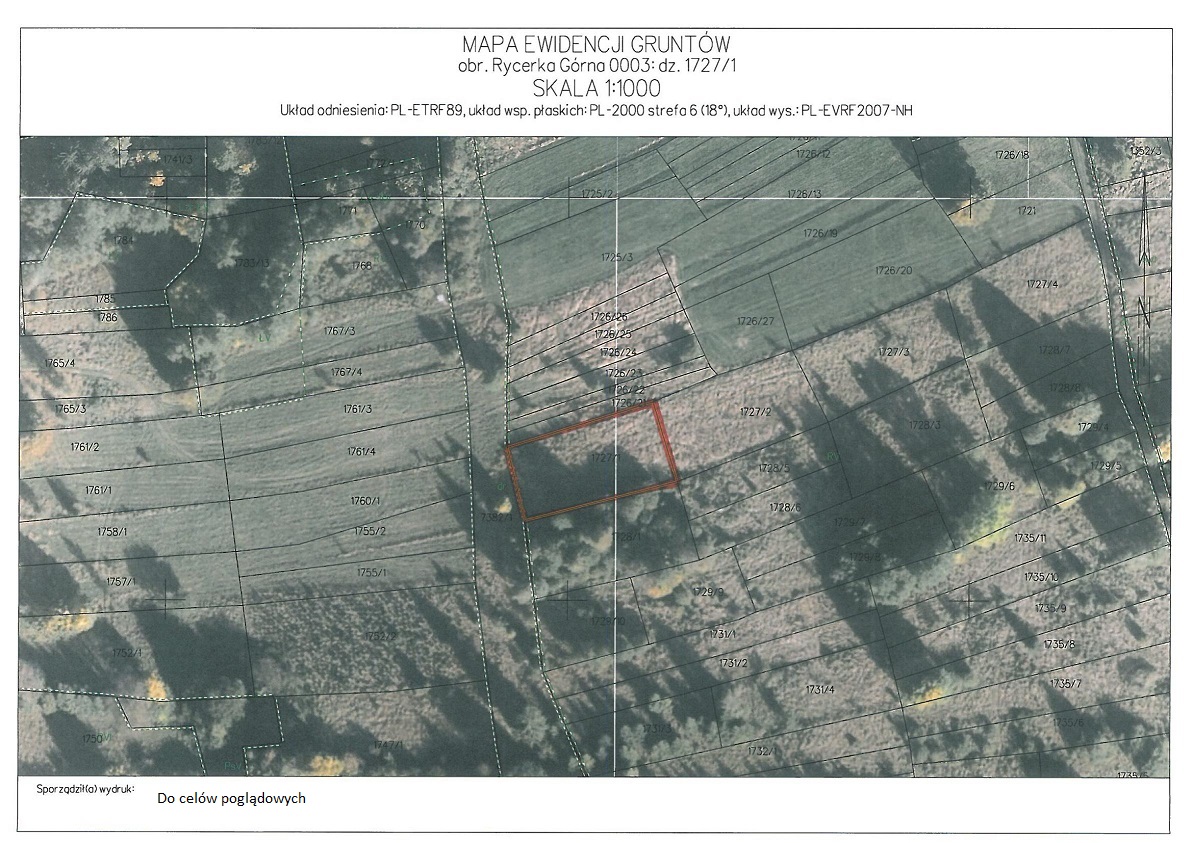 Działka nr 2624/3Nieruchomość o powierzchni 0,0532ha ujawniona jest w Księdze Wieczystej nr BB1Z/00129935/1. Zgodnie z miejscowym planem zagospodarowania przestrzennego nieruchomość nr 2624/3 znajduje się w obszarze urbanistycznym o symbolu:- R4 – tereny rolnicze, grunty orne, łąki i pastwiska, zadrzewienia, zakrzewienia, drogi dojazdowe do pól.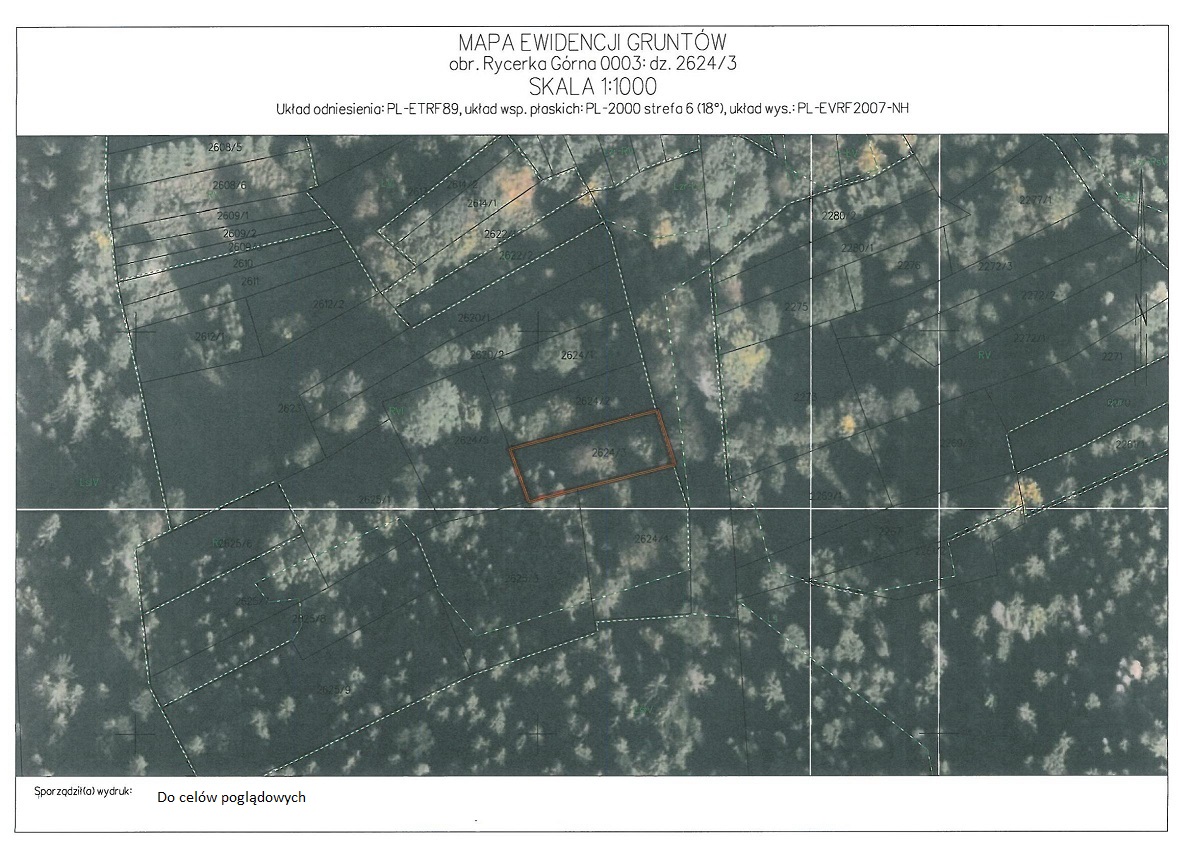 Działka nr 2766/12Nieruchomość o powierzchni 0,0367ha ujawniona jest w Księdze Wieczystej nr BB1Z/00129935/1. Zgodnie z miejscowym planem zagospodarowania przestrzennego nieruchomość nr 2766/12 znajduje się w obszarze urbanistycznym o symbolu:- R1 – tereny rolnicze, grunty orne, łąki i pastwiska, uprawy sadownicze i ogrodnicze.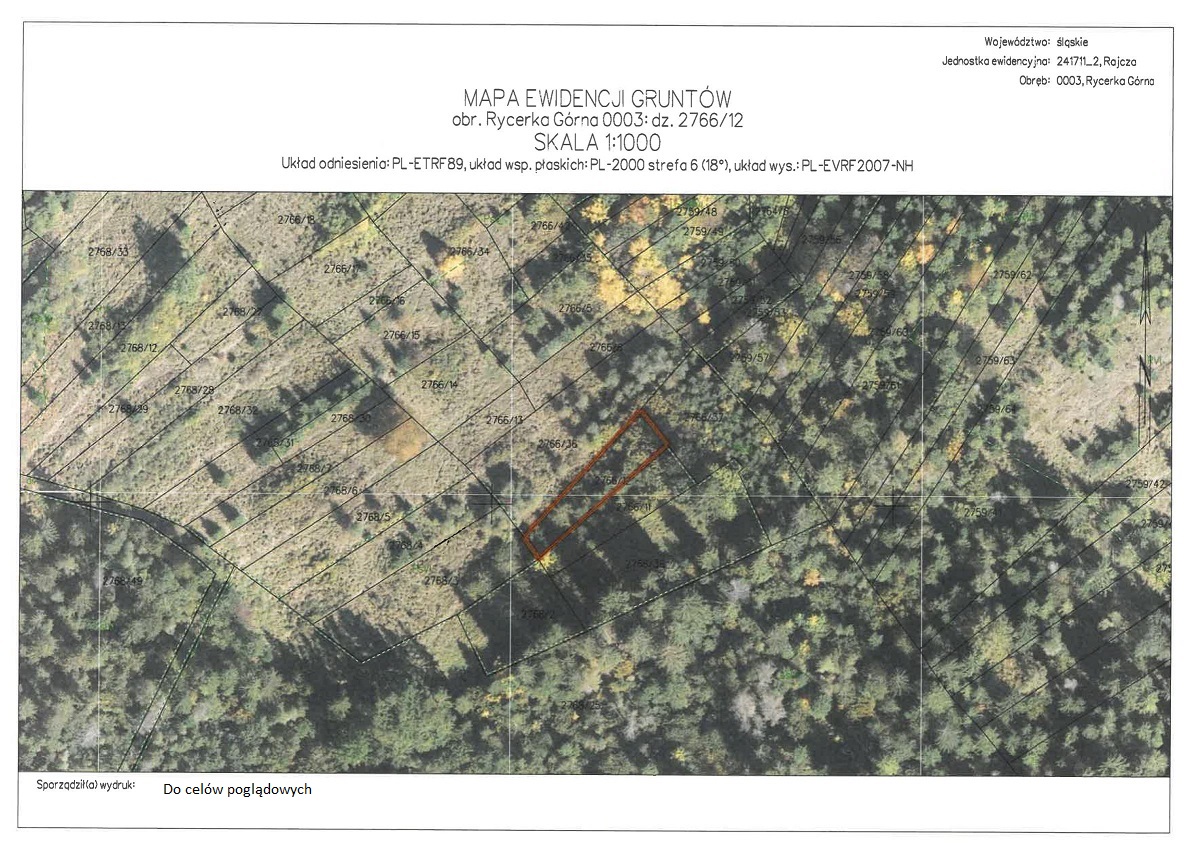 Działka nr 2766/34Nieruchomość o powierzchni 0,0730ha ujawniona jest w Księdze Wieczystej nr BB1Z/00129935/1. Zgodnie z miejscowym planem zagospodarowania przestrzennego nieruchomość nr 2766/34 znajduje się w obszarze urbanistycznym o symbolu:- R1 – tereny rolnicze, grunty orne, łąki i pastwiska, uprawy sadownicze i ogrodnicze.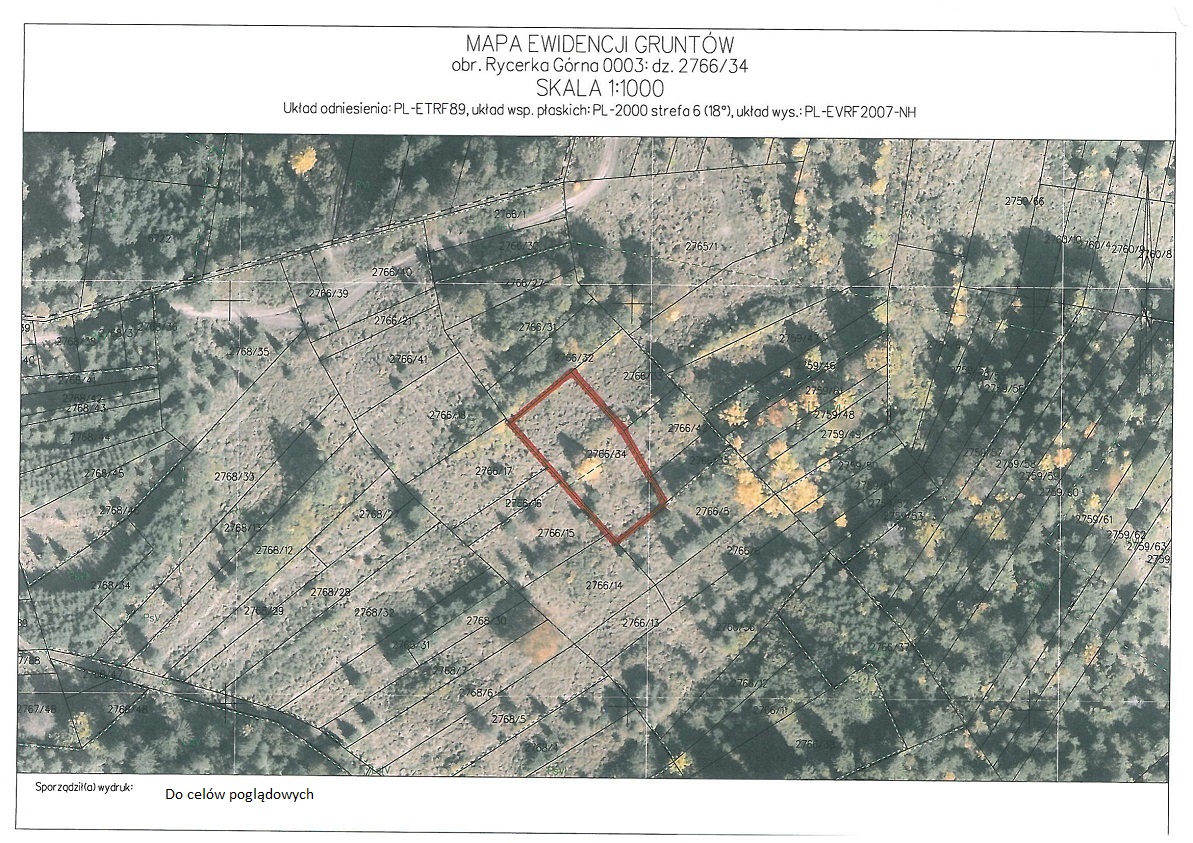 Działka nr 2767/38Nieruchomość o powierzchni 0,0305ha ujawniona jest w Księdze Wieczystej nr BB1Z/00129935/1. Zgodnie z miejscowym planem zagospodarowania przestrzennego nieruchomość nr 2767/38 znajduje się w obszarze urbanistycznym o symbolu:- R1 – tereny rolnicze, grunty orne, łąki i pastwiska, uprawy sadownicze i ogrodnicze.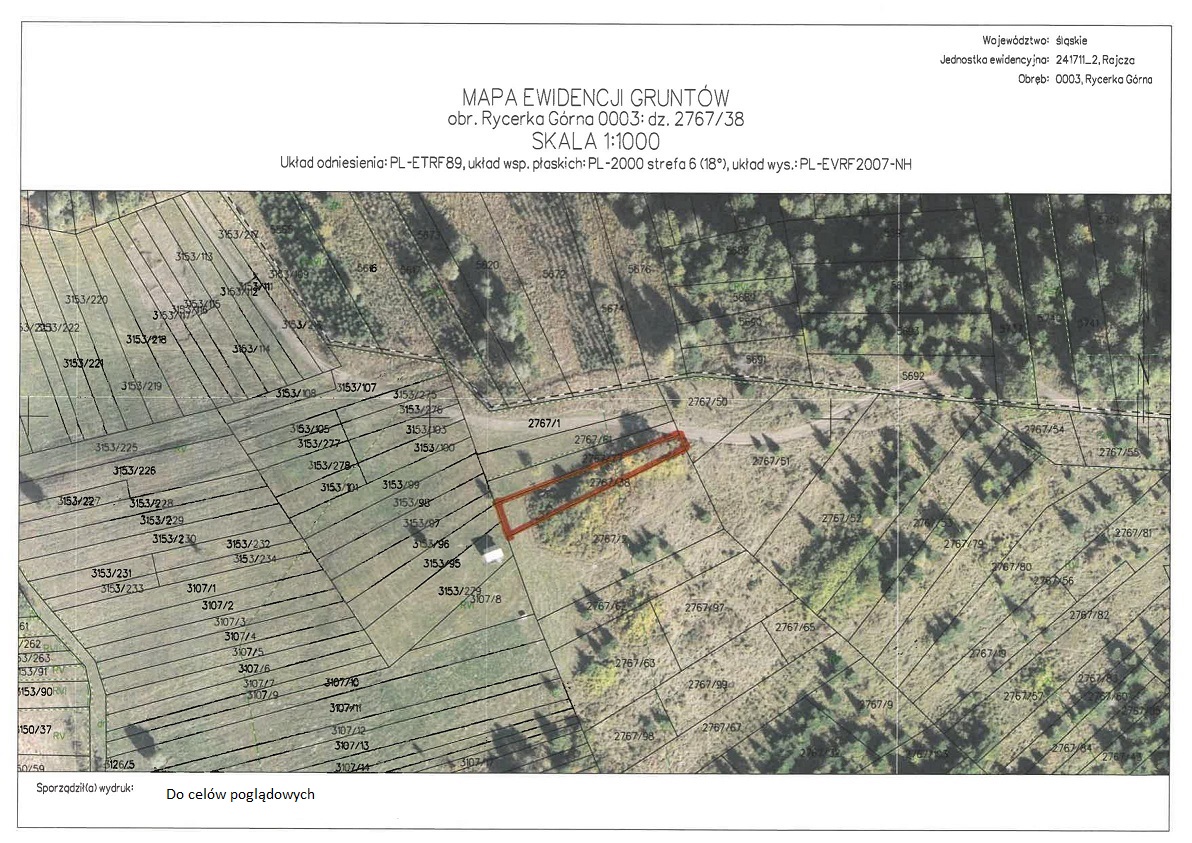 Działka nr 2767/48Nieruchomość o powierzchni 0,0444ha ujawniona jest w Księdze Wieczystej nr BB1Z/00129935/1. Zgodnie z miejscowym planem zagospodarowania przestrzennego nieruchomość nr 2767/48znajduje się w obszarze urbanistycznym o symbolu:- R1 – tereny rolnicze, grunty orne, łąki i pastwiska, uprawy sadownicze i ogrodnicze.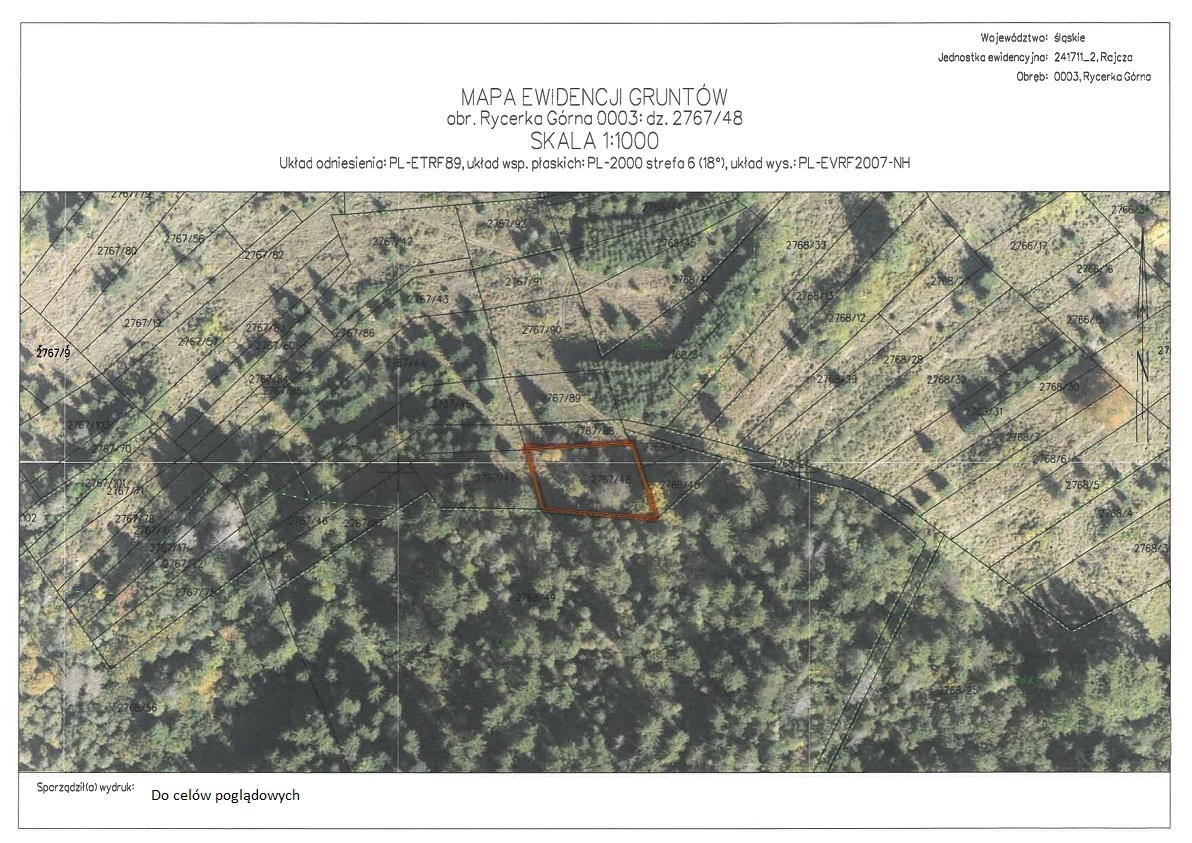 Działka nr 2767/62Nieruchomość o powierzchni 0,0464ha ujawniona jest w Księdze Wieczystej nr BB1Z/00129935/1. Zgodnie z miejscowym planem zagospodarowania przestrzennego nieruchomość nr 2767/62 znajduje się w obszarze urbanistycznym o symbolu:- R1 – tereny rolnicze, grunty orne, łąki i pastwiska, uprawy sadownicze i ogrodnicze.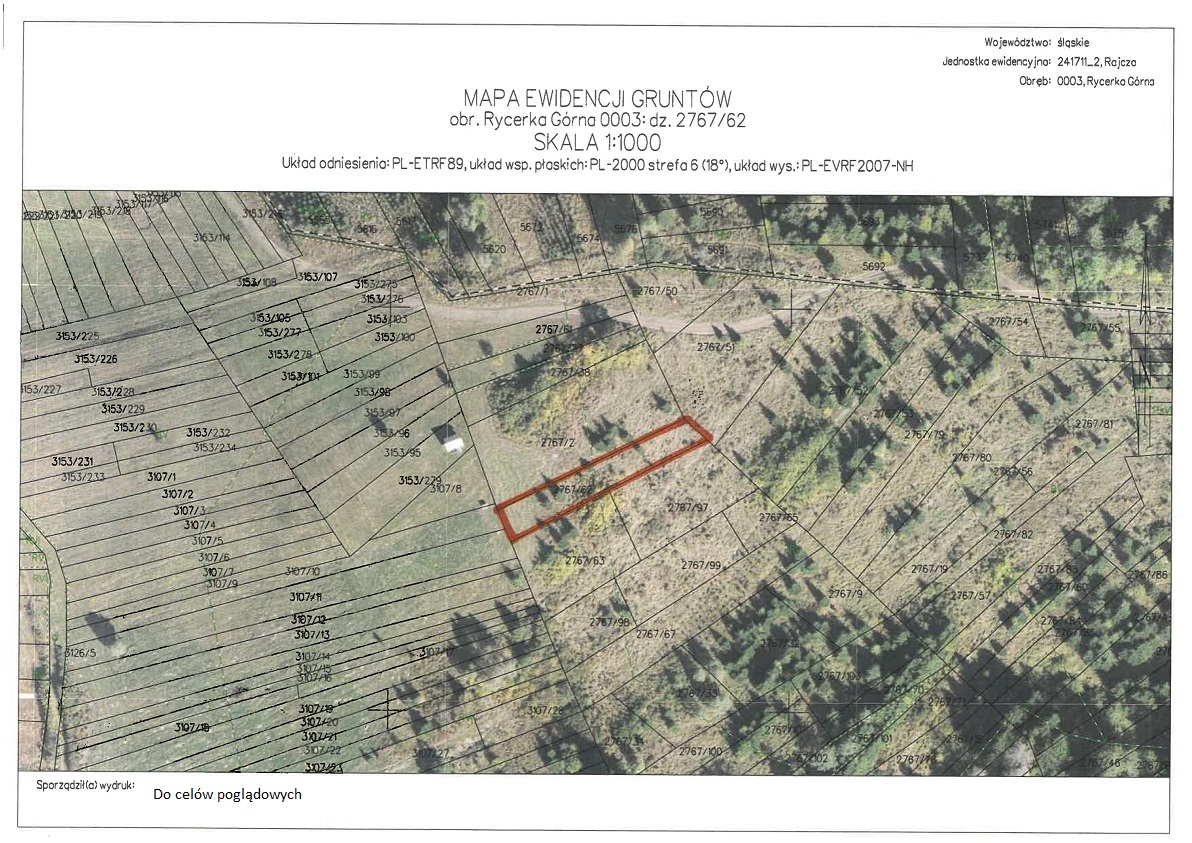 Działka nr 2768/16Nieruchomość o powierzchni 0,0226ha ujawniona jest w Księdze Wieczystej nr BB1Z/00129935/1. Zgodnie z miejscowym planem zagospodarowania przestrzennego nieruchomość nr 2768/16 znajduje się w obszarze urbanistycznym o symbolu:- R1 – tereny rolnicze, grunty orne, łąki i pastwiska, uprawy sadownicze i ogrodnicze.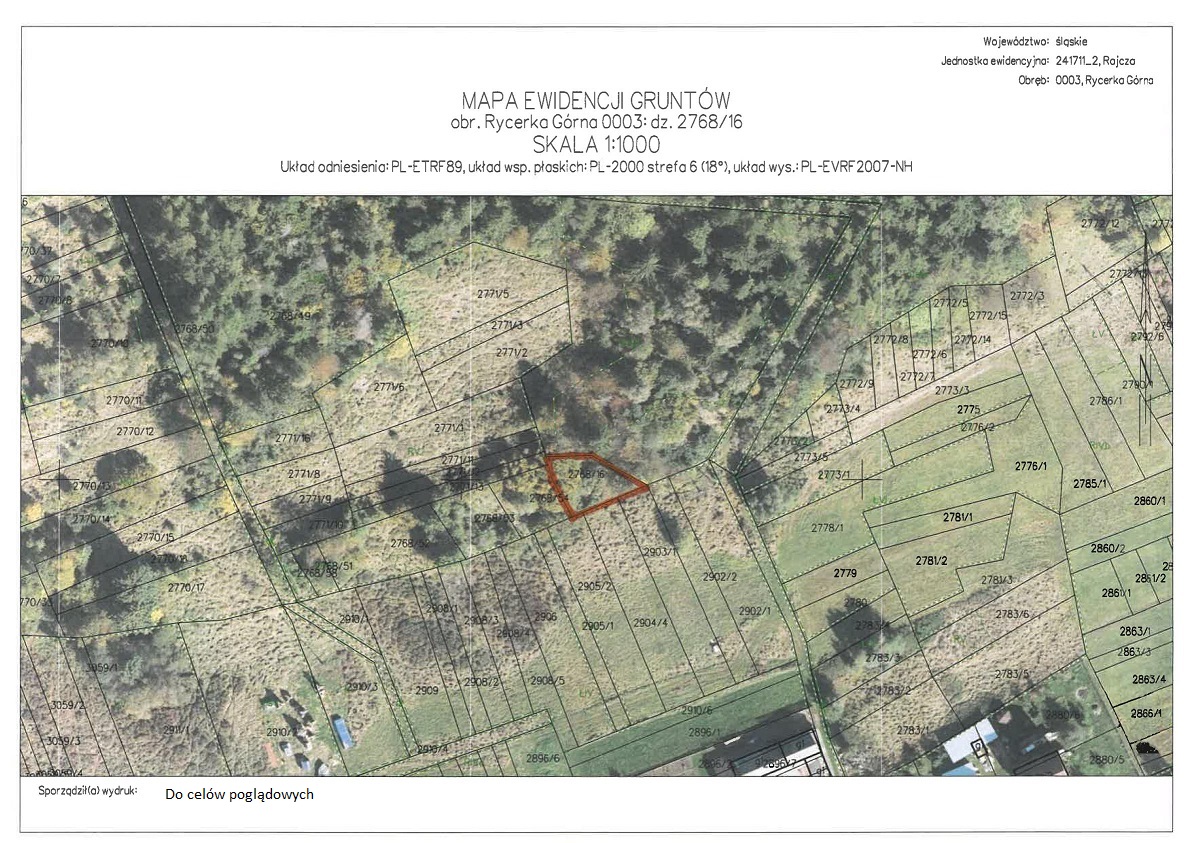 Działka nr 2768/39Nieruchomość o powierzchni 0,0155ha ujawniona jest w Księdze Wieczystej nr BB1Z/00129935/1. Zgodnie z miejscowym planem zagospodarowania przestrzennego nieruchomość nr 2768/39 znajduje się w obszarze urbanistycznym o symbolu:- R1 – tereny rolnicze, grunty orne, łąki i pastwiska, uprawy sadownicze i ogrodnicze.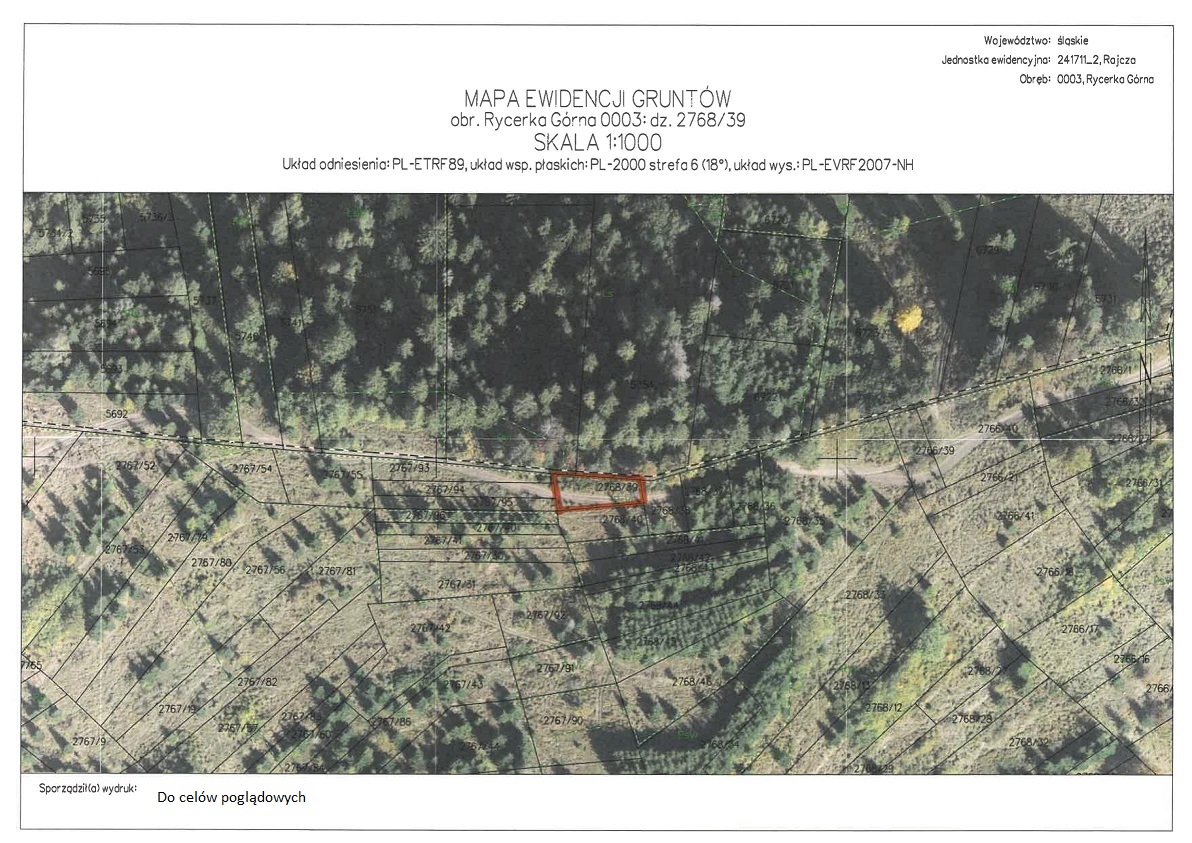 Działka nr 2770/18Nieruchomość o powierzchni 0,0328ha ujawniona jest w Księdze Wieczystej nr BB1Z/00129935/1. Zgodnie z miejscowym planem zagospodarowania przestrzennego nieruchomość nr 2770/18 znajduje się w obszarze urbanistycznym o symbolu:-ZL1- tereny lasów. Lasy państwowe i prywatne.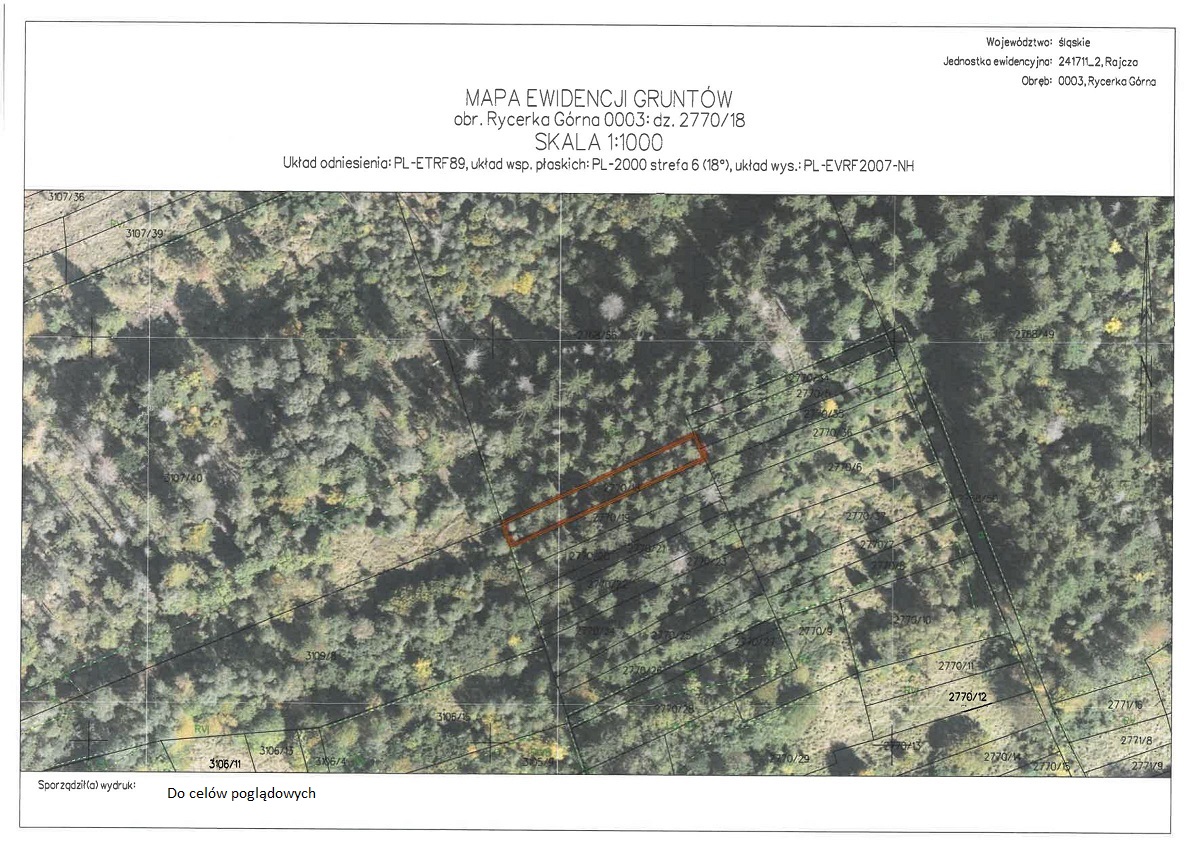 Działka nr 2786/1Nieruchomość o powierzchni 0,0343ha ujawniona jest w Księdze Wieczystej nr BB1Z/00129935/1. Zgodnie z miejscowym planem zagospodarowania przestrzennego nieruchomość nr 2786/1 znajduje się w obszarze urbanistycznym o symbolu:- MN1- tereny zabudowy mieszkaniowej jednorodzinnej z towarzyszącymi obiektami nieuciążliwych usług komercyjnych;- strefa ITE-SN – strefa bezpieczeństwa dla linii energetycznych średniego napięcia 15kV, która obejmuje obszar leżący w odległości 8,0m po każdej stronie od osi trasy linii.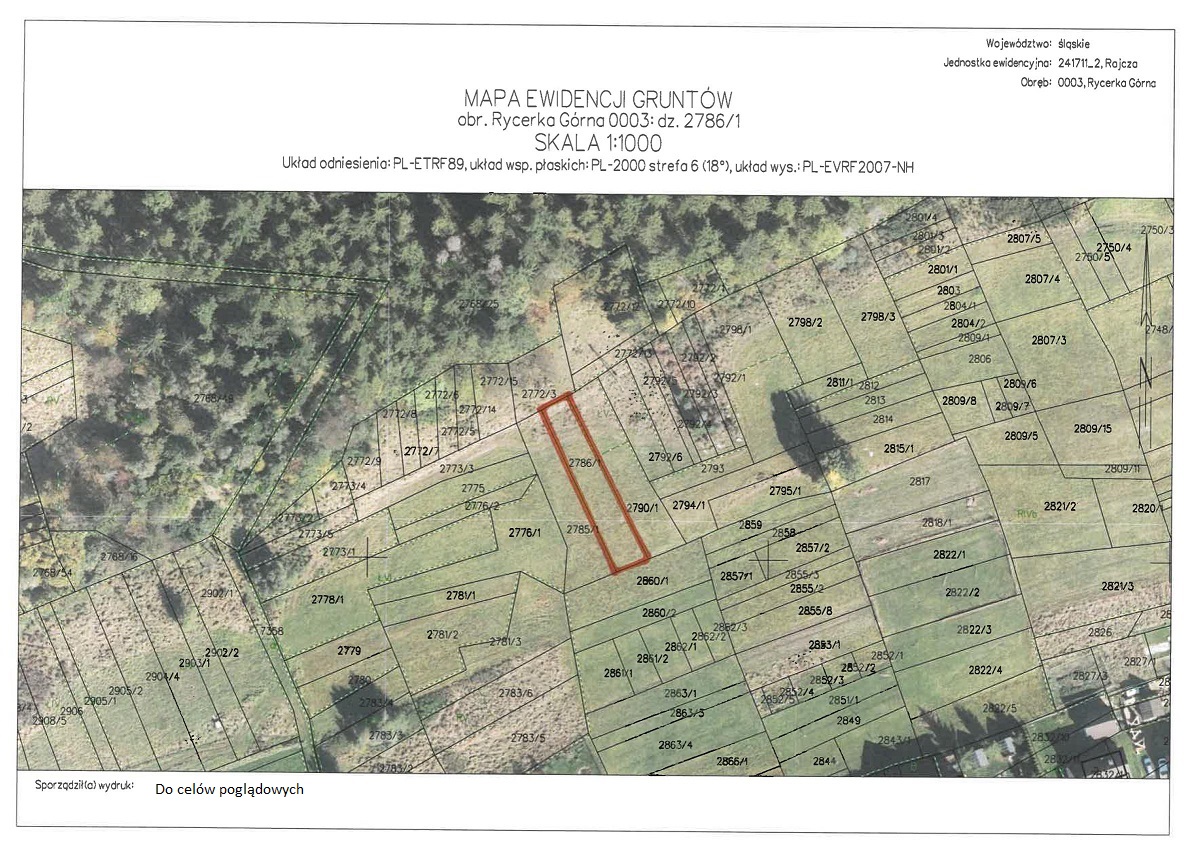 Działka nr 2807/3Nieruchomość o powierzchni 0,0518ha ujawniona jest w Księdze Wieczystej nr BB1Z/00129935/1. Zgodnie z miejscowym planem zagospodarowania przestrzennego nieruchomość nr 2807/3 znajduje się w obszarze urbanistycznym o symbolu:- MN1- tereny zabudowy mieszkaniowej jednorodzinnej z towarzyszącymi obiektami nieuciążliwych usług komercyjnych.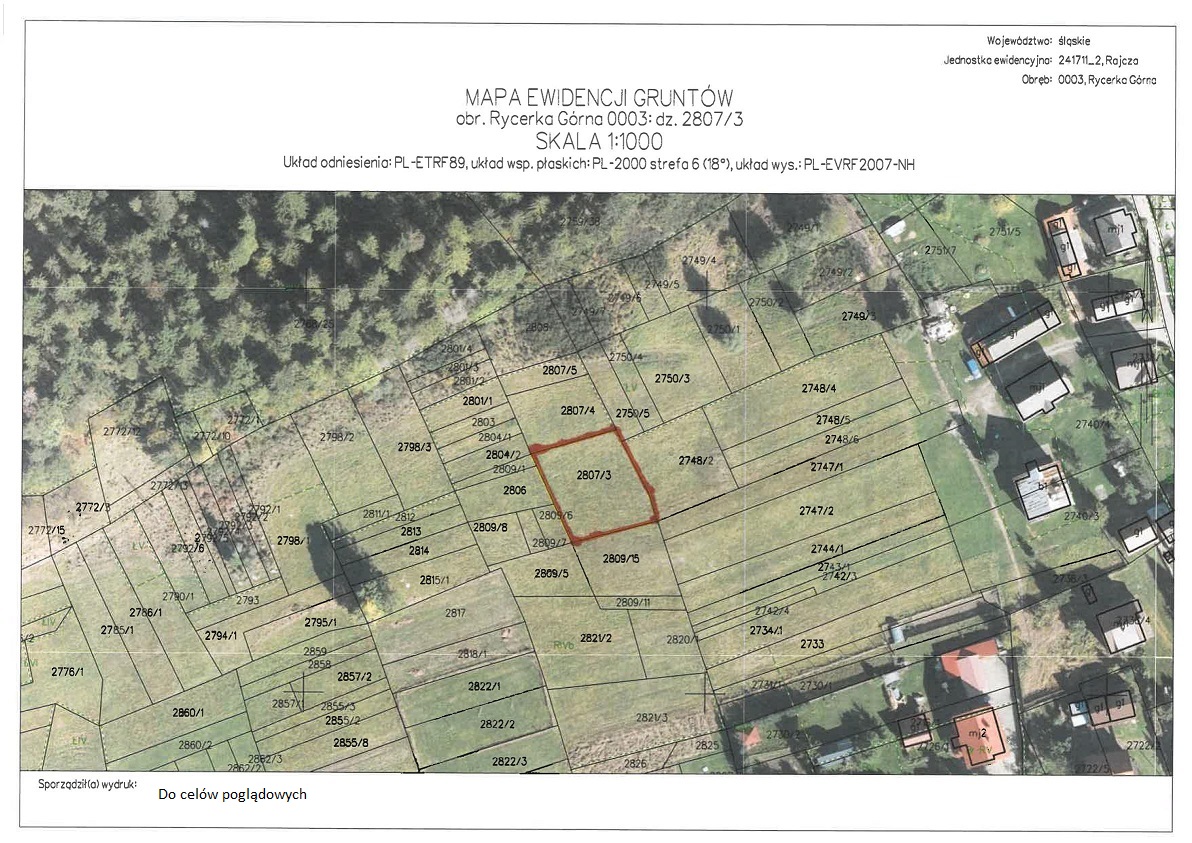 Działka nr 2817Nieruchomość o powierzchni 0,0467ha ujawniona jest w Księdze Wieczystej nr BB1Z/00129935/1. Zgodnie z miejscowym planem zagospodarowania przestrzennego nieruchomość nr 2817znajduje się w obszarze urbanistycznym o symbolu:- MN1- tereny zabudowy mieszkaniowej jednorodzinnej z towarzyszącymi obiektami nieuciążliwych usług komercyjnych;- strefa OW – strefa obserwacji archeologicznej pokrywa 2/3 części.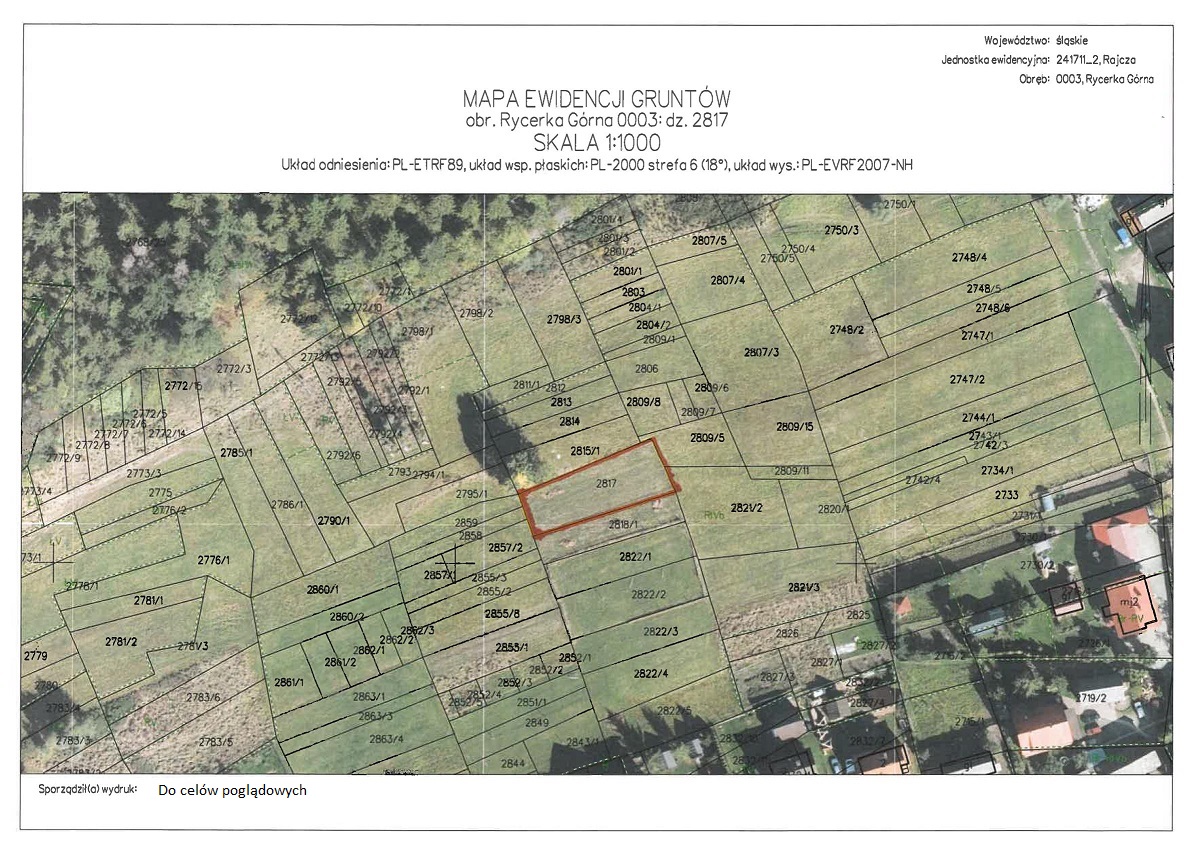 Działka nr 2863/1Nieruchomość o powierzchni 0,0242ha ujawniona jest w Księdze Wieczystej nr BB1Z/00129935/1. Zgodnie z miejscowym planem zagospodarowania przestrzennego nieruchomość nr 2863/1znajduje się w obszarze urbanistycznym o symbolu:- MN1- tereny zabudowy mieszkaniowej jednorodzinnej z towarzyszącymi obiektami nieuciążliwych usług komercyjnych;- strefa OW – strefa obserwacji archeologicznej pokrywa 1/3 części.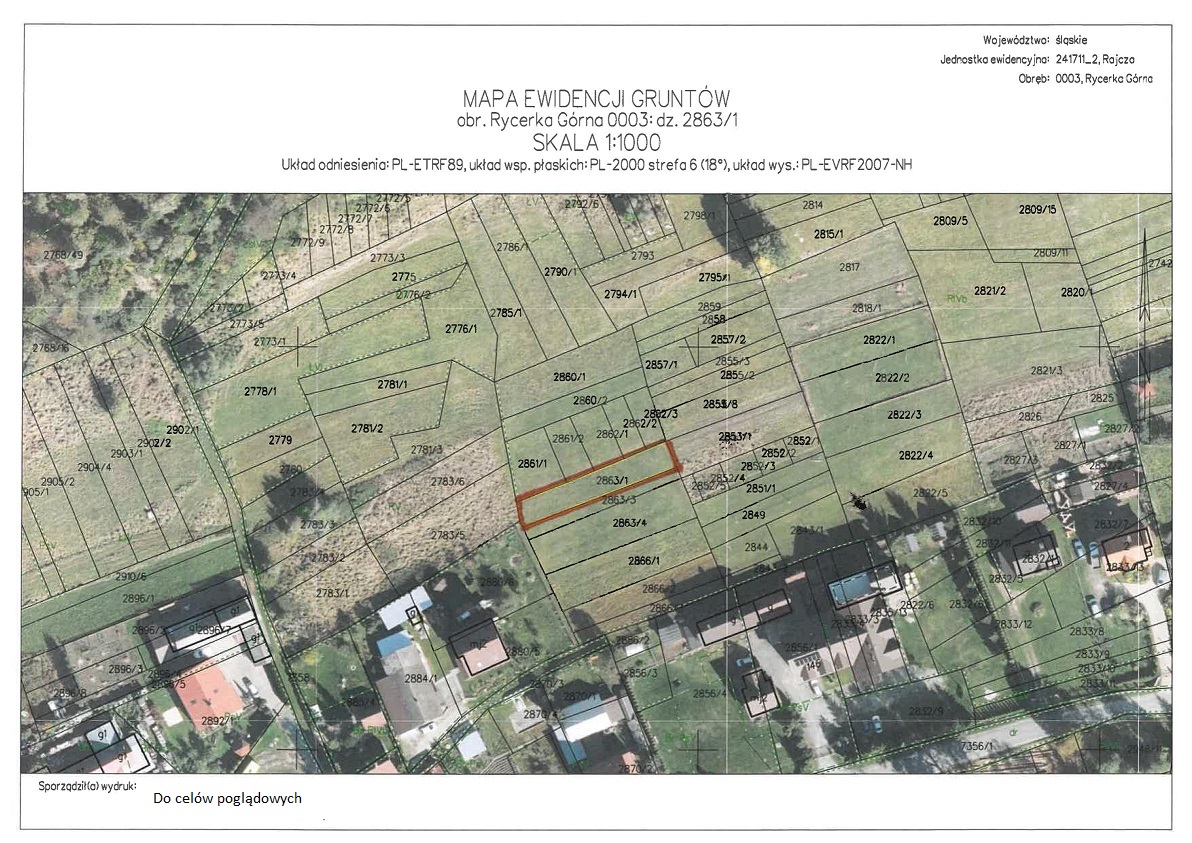 Działka nr 2908/1Nieruchomość o powierzchni 0,0196ha ujawniona jest w Księdze Wieczystej nr BB1Z/00129935/1. Zgodnie z miejscowym planem zagospodarowania przestrzennego nieruchomość nr 2908/1znajduje się w obszarze urbanistycznym o symbolu:- MN1- tereny zabudowy mieszkaniowej jednorodzinnej z towarzyszącymi obiektami nieuciążliwych usług komercyjnych;- strefa ITE-SN – strefa bezpieczeństwa dla linii energetycznych średniego napięcia 15kV, która obejmuje obszar leżący w odległości 8,0m po każdej stronie od osi trasy linii.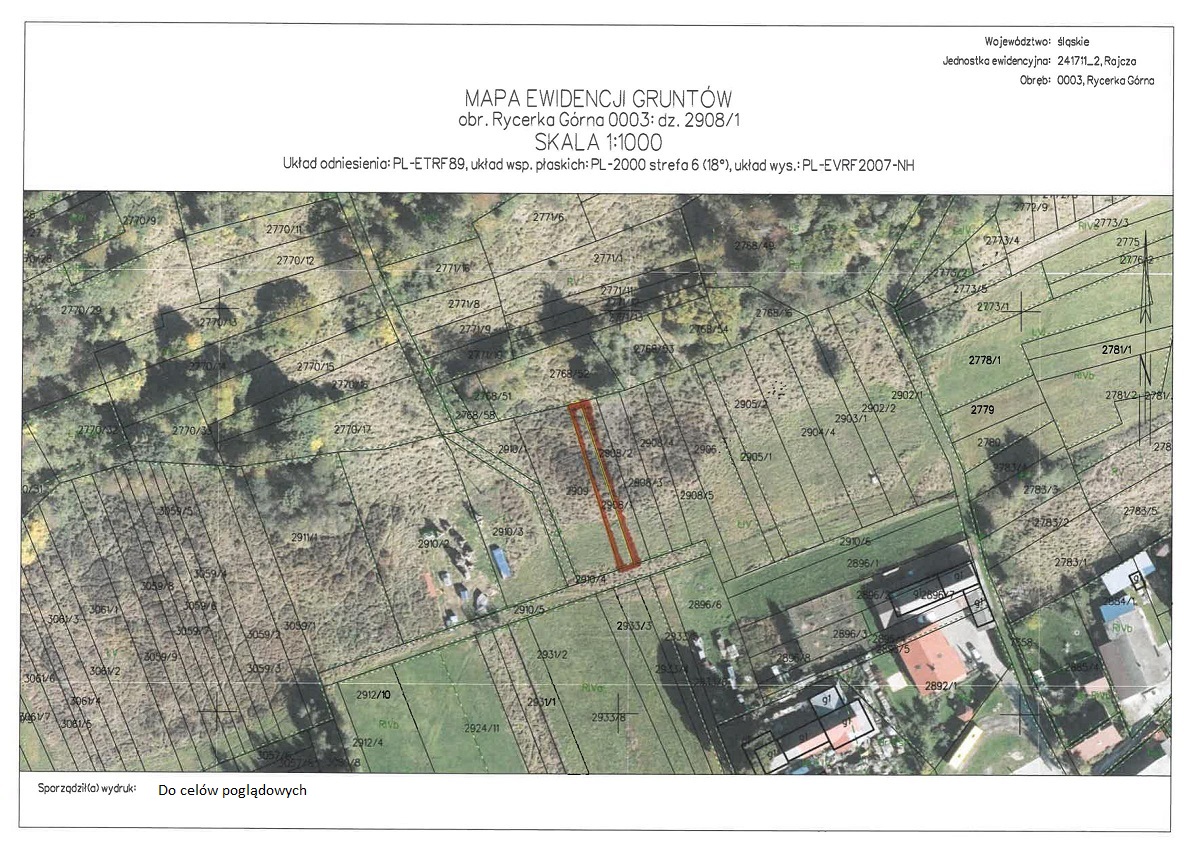 Działka nr 2948/8Nieruchomość o powierzchni 0,0113ha ujawniona jest w Księdze Wieczystej nr BB1Z/00129935/1. Zgodnie z miejscowym planem zagospodarowania przestrzennego nieruchomość nr 2948/8znajduje się w obszarze urbanistycznym o symbolu:-5KD-Z w ½ części – tereny komunikacji – drogi zbiorcze – ulice i drogi zbiorcze (drogi powiatowe), drogi jednojezdniowe, dwupasmowe: droga nr 04353 Rycerka Dolna-Rycerka Górna;- WS-R w ½ części – teren obrzeży cieków i zbiorników wodnych tzw. Kamieńców. Teren zabudowy biologicznej (zieleń nadwodna, lasy łęgowe, zadrzewienia, zakrzewienia) i obsługi technicznej cieków pełniących funkcję ekotonu.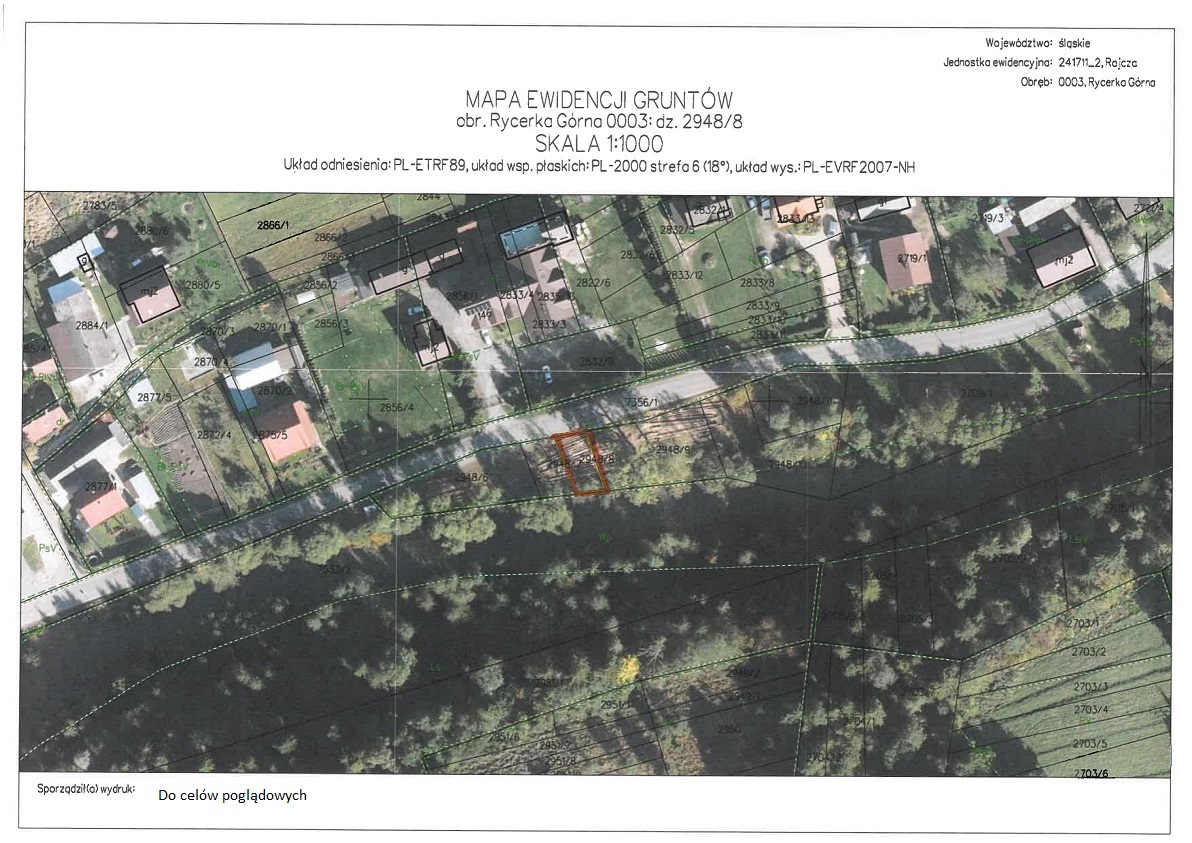 Działka nr 2954/1Nieruchomość o powierzchni 0,0807ha ujawniona jest w Księdze Wieczystej nr BB1Z/00129935/1. Zgodnie z miejscowym planem zagospodarowania przestrzennego nieruchomość nr 2954/1 znajduje się w obszarze urbanistycznym o symbolu:- R1 – tereny rolnicze, grunty orne, łąki i pastwiska, uprawy sadownicze i ogrodnicze.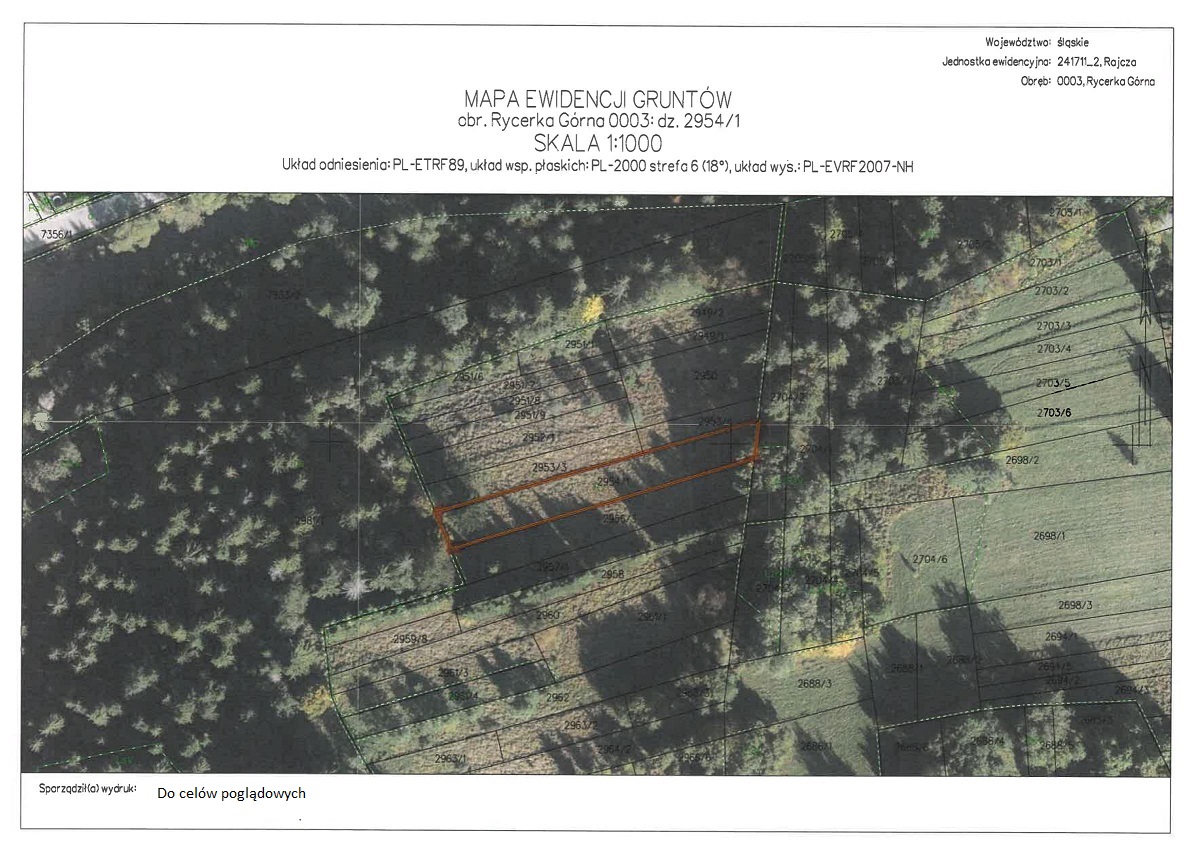 Działka nr 2978/23Nieruchomość o powierzchni 0,1656ha ujawniona jest w Księdze Wieczystej nr BB1Z/00129935/1. Zgodnie z miejscowym planem zagospodarowania przestrzennego nieruchomość nr 2978/23 znajduje się w obszarze urbanistycznym o symbolu:- R1 – tereny rolnicze, grunty orne, łąki i pastwiska, uprawy sadownicze i ogrodnicze.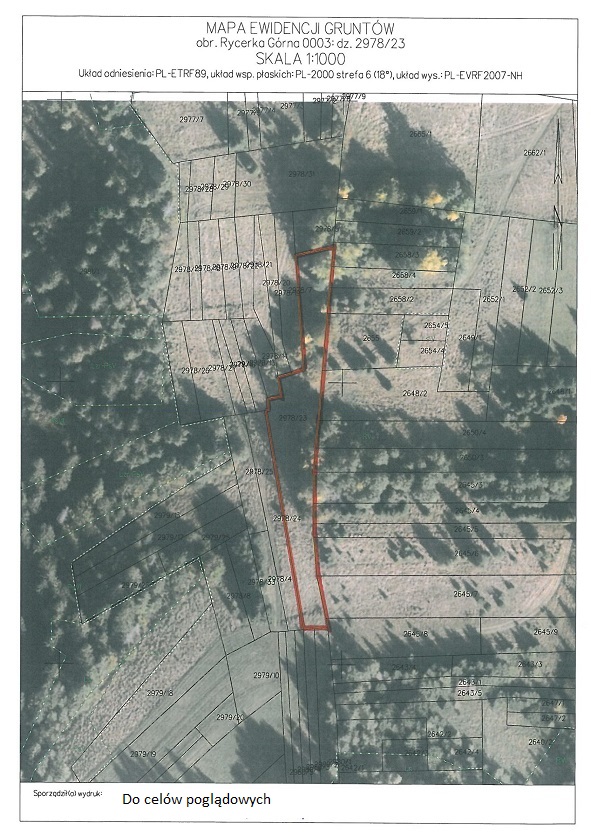 Działka nr 2983/34Nieruchomość o powierzchni 0,0264ha ujawniona jest w Księdze Wieczystej nr BB1Z/00129935/1. Zgodnie z miejscowym planem zagospodarowania przestrzennego nieruchomość nr 2983/34 znajduje się w obszarze urbanistycznym o symbolu:- ZL2 – tereny projektowanych zalesień;- strefa SM – strefa zagrożenia występowania ruchów masowych.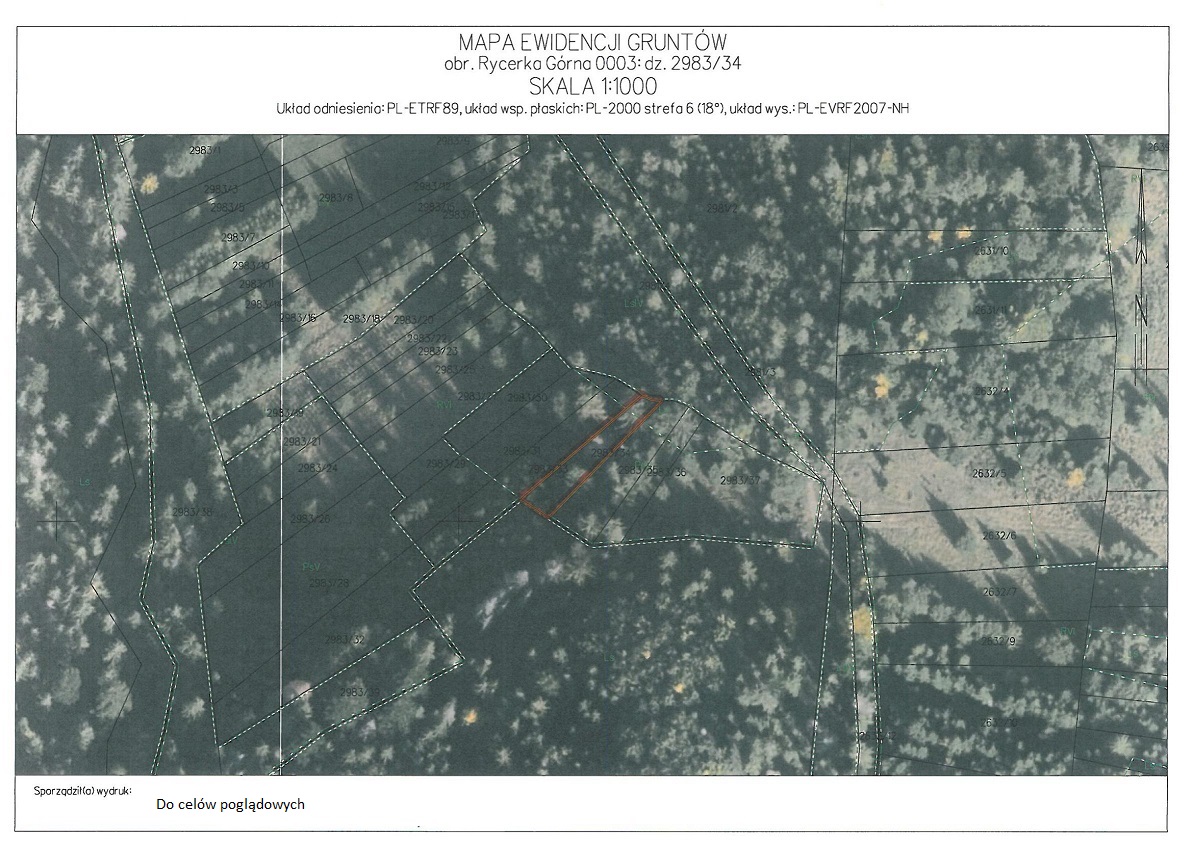 Działka nr 6822/9Nieruchomość o powierzchni 0,0203ha ujawniona jest w Księdze Wieczystej nr BB1Z/00129935/1. Zgodnie z miejscowym planem zagospodarowania przestrzennego nieruchomość nr 6822/9 znajduje się w obszarze urbanistycznym o symbolu:- ZL1 – tereny lasów – lasy państwowe i prywatne;- strefa SSO– strefa występowania osuwisk.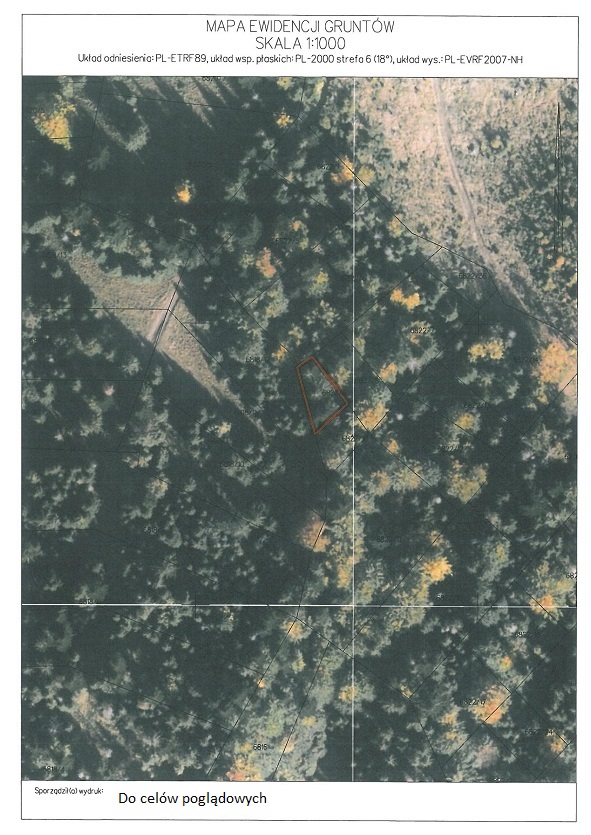 Więcej szczegółów dotyczących dzierżawy, najmu bądź ewentualnego nabycia opisanych wyżej nieruchomości można uzyskać pod numerem telefonu 33/860 16 50, 33/860 16 53, 33/860 16 33.